MODELOS Y REFERENTES A SEGUIR. DÍA de la PAZSe acerca el 30 de enero, fecha en la se conmemora el Día escolar de la No Violencia y la Paz, además de las actividades organizadas a nivel centro, planteo pequeñas actividades breves para el momento de apoyo en la sesión diaria del Programa de MARE.“No hay camino para la paz: la paz es el camino” Mahatma Ghandi.ACTIVIDADES- Lectura del relato “LA PAZ PERFECTA”  y reflexión antes del desenlace final de la historia. ¿Qué cuadro elegirías tú?- Lectura del libro: El lápiz mágico de Malala.Temporalización: A lo largo de 3 días, los últimos 8 minutos de la sesión, leo parte de este libro. Es una manera de introducir la figura y vida de Malala en forma de cuento y proponerles la siguiente actividad.- PROYECTO DE REFLEXIÓN E INVESTIGACIÓN. Alumnado de 4º de Primaria: ¿Qué es la Paz para ti?. Alumnado de 5º de Primaria: INVESTIGACIÓN sobre la vida de Malala Yousafzai.. Alumnado de 6º de Primaria: INVESTIGACIÓN sobre cómo y por qué Malala Yousafzai estuve a punto de morir. (Estructura de noticia)Realizado por Lucía Martín Gozalo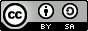 